Fiche technique de l’utilisation d’un papier pH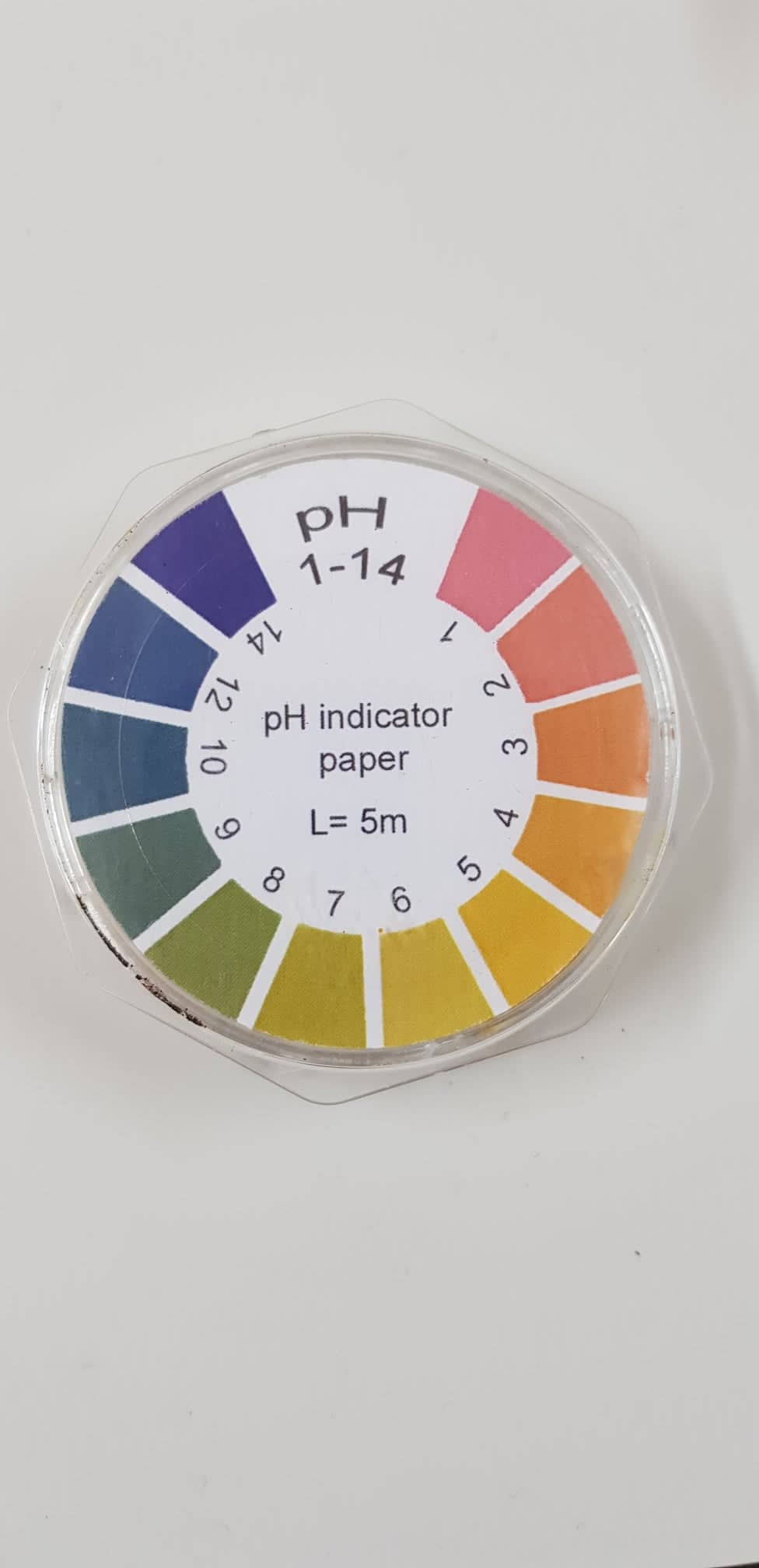 À quoi ça sert ?Le pH caractérise l’acidité ou la basicité d’une solution. C’est une grandeur sans unité que l’on détermine avec un papier pH ou avec un pH-mètre.C’est une grandeur sans unité.Comment l’utiliser ?On coupe un morceau de papier pH d’environ 1 cm de long, que l’on place dans une soucoupeOn plonge un agitateur en verre dans la solution dont on veut déterminer le pH et on en prélève une goutte.On touche avec l’agitateur en verre le papier pH.On compare la couleur du papier pH avec l’échelle de teinte.Schéma de mesure de pH.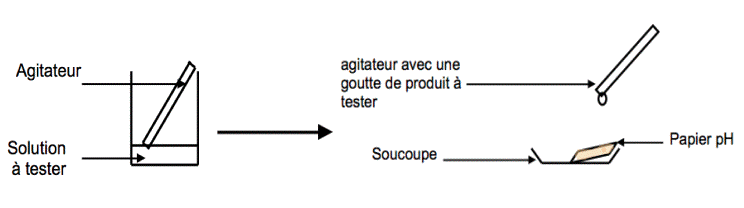 